LG- L&DCC Special General Meeting: 3rd XI End of Season Discussion 2019:Alder Cricket Club Tuesday 12th November 2019 at 7.00pm.7.32pmChairman's opening remarksThe Chair John Williams (JW) welcomed representatives to the meeting and thanked them for coming. He gave particular thanks to all the people who helped to run our club 3rd and 4th XIs etc. JW very much appreciated that - it was “a devil of a job” having done it himself in the past for his own club Rainford. He particularly understood how difficult it could be getting sides out these days.There were still some vacant spaces on the 2020 Player Development Programme (“PDP”) in Jan/Feb and JW strongly encouraged clubs to get their nominations in even though the closing date was last week. It cost the club £50 per youngster but it was outstanding value because of all the LCF Level 3 Coach Tutors that were used on the course.There would also be a PDP for girls in Feb/March, this was a first for the L&DCC and part of Paul Bate’s outstanding work for Women’s and Girls Cricket in the L&DCC The Chair handed over to Chris Weston (CW) the L&DCC Secretary.SecretaryThere were Apologies from Paul Bate the L&DCC Women’s and Girls sub-Committee Chair, he was the last coach left standing this evening and had to be present at his club’s coaching session.Representatives were asked to switch their ‘phones to silent or to off.Clubs had collected their laminated voting cards; copies of the agenda had been issued.Roll call The Roll Call was taken.  See Appendix 124 Full Member Clubs were present.		6 Full Member Clubs were not present that should have been.2 Associate Member clubs were also present.	2 Associate Member Clubs were not present that should have been.The Chair noted that this meant that the L&DCC fines would benefit considerably…..There was wry amusement in the room.Chairman's opening remarks.The bulk of this evening’s meeting would be devoted to a series of indicative votes leading to possible proposals to AGM 2020. The indicative votes would follow the information collected from the four Liverpool Competition Open Forums 2019 (“LCOFs”) as it affected the 3rd XI Competitions. All this material had been on the on the website for a week or so under http://www.lpoolcomp.co.uk/management_bulletins.php?id=3415 , the full list of all 311(!) written suggestions from the LCOFs was also there too via http://www.lpoolcomp.co.uk/uploaded_files/documents/OPEN_FORUM_COMMENTS.docx Copies of the collated 3rd XI outcomes were  distributed to the meeting. Outcomes were based on “triangulation” i.e. if the same points had been made three or more times in the LCOFs, those points would be covered by this summary as issued.See Appendix 2Most indicative votes for structural change would be for season 2021 not season 2020Liverpool Competition Open Forums 2019: outcomes and indicative votes.After a useful discussion it was agreed that clubs would only vote for “their day” i.e. Saturday or SundaySTRUCTURESat 3rd X1’s 	Need to make Sat Premier more competitive – possibly by changing from a 12 team to a 10-team division.Change to a 10-team format in the Sat Prem?For: 6				Against: 8	Proposition will not go the AGM 2020. No change.Sun 3rd X1’s	Satisfaction expressed with the structure i.e. one Premier and two Regional divisions but strong view that more rather than less games in all divisions were needed. Do teams prefer a “more game format” i.e. with more teams in that league?For: More than 18			Against: 0Single Division 1 Format in Sun 3rd XI in 2020 likely to be used.Clubs were reminded that this would mean they might have to travel – that was the other side of the “more games” approach.FORMATSat 3rd X1	Greater interest in moving the start time from 1.45 to 1pm.Did Sat 3rd XIs want to start at 1.00 pm?For: 7				Against: 5Proposition will go the AGM 2020There were no such proposals for 2nd XIs as LCOF feedback was negative on this idea. We were more or less the opposite to the rest of the country!Sat 3rd X1	50/50 split between wish to play Time cricket and Overs cricket but no support for T20 cricket on a Saturday afternoon.  Time Cricket or Overs Cricket for Sat 3rd XI cricket?For: 12				Against: 0Proposition will not go the AGM 2020. No change.Sat and Sun 3rd X1s	Support for the idea of starting batting bonus points at 75 (from 100) applies to Sun 3rd X1 as wellStart bonus points at 75 runs scored, stop at 175 runs scoredSat 	For: 12			Against: 0Sun	For: 18			Against: 0Propositions will go the AGM 2020.Sun 3rd X1	Recognition that start time needs to stay at 2pm due to Club’s commitments with Juniors on Sunday mornings – but – issues raised about juniors finishing “late” on Sunday evening and needing to get home for school on Monday. Suggestion that Clubs could make greater use of the existing flexible start time rule. Q. How much notice to the league must be given for early starts? A. 24 hours only was required at 3rd team level - more notice was needed if MCUA umpires were being used i.e. at 1st XI level.     See 4.2.2 P54Sun 3rd X1 	Time cricket/Limited overs cricket/T20 on Sunday afternoons were all debated. Outcome seems to be that Time Cricket is still the preference with greater interest in Limited overs than T20. Time Cricket or Overs Cricket for Sun 3rd XI cricket?For Time Cricket: 14		Against: 5Proposition for Overs cricket will not go the AGM 2020. No change.Sun 3rd X1	Some concern expressed about the imbalance of the declaration regulations to retain bonus points at 45 overs often leading to the side batting second receiving (considerably) more overs than the team batting first.  The matter was discussed at length.Craig Jenkins (Liverpool/Birchfield Park) suggested we could stop bonus points being retained for a win – only retaining them if a team lost or drew. Historically this is how it had been done many years ago. There was little appetite for this suggestion in the room. It was not really addressing the LCOF outcome point.We could reduce the length of 3rd XI games by ¼ hour i.e.  3rd XI cricket would become a 5-hour game not a 5¼  hour one.There was support for this in the room.We could shift the number of overs from 45 to 50 overs.The same “problem” arose on Saturdays, could Sat 3rd XI teams vote on this as well? YesBonus points being not retained at 45 overs was not “fair”.The calculation on time and overs at 5¼ hours was very close to the same ratio  in 1st, 2nd and 3rd XI games, there were no reported problems on this from the 1s and 2s.LCOF feedback had stressed that we played the same type of game throughout the L&DCC to provide youngsters with the same pathway right through to the 1s.Over rates and captains were the real issues.Bowling overs quickly was a legitimate time-cricket strategy. Some captains were not understanding this.The Chair moved the meeting to an indicative vote:Do we reduce the length of 3rd XI games by ¼ hour?For reducing by ¼ hr: 4 		Against: Overwhelming (>20 votes)Proposition for shifting from 45 overs for bonus points or reducing the length of games in the 3s will not go the AGM 2020. No change.ELIGIBILITYSat 3rd X1 	No changeLCOF feedback showed no indicative vote was required.Burscough CC was returning to the Southport & District Amateur Cricket League (the S&D ACL) at its own request as it did not have enough players for two teams in 2020. Alder CC wished to remain in the L&DCC, they had finished bottom in Division 2 in 2018 and 2019. If Alder finished bottom again in 2020 they would be relegated irrespective of promotion from the S&D ACL. Alder CC pointed out that they actually finished 11th in 2018 after the withdrawal of Skelmersdale CC from 1st XI Division 2.Birkenhead St Marys had failed to meet the promotion criteria over Clubmark and Coaches and Junior Teams. This meant that the 1st and 2nd XIs in Division 2 in 2020 would have 11 teams not 12.Spring View CC felt that we would need to be aware that some clubs would be putting out their 1st team in their 2nd XI fixture and their 2nd XI in their 3rd XI fixture. The Chair noted that Spirit of Cricket covered this.Sun 3rd X1	Significant discussion around the U18/over 40 playing sat/sun facility showing clear dissatisfaction with current situation. Predominant view was to exclude all 1ST X1 players (on 11 game count back) from playing Sunday 3rd X1 irrespective of age. The LCOF predominant view was discussed.This importance of “irrespective of age” was noted.These regulations had been tightened at AGM 2019 in several ways e.g. it was now U18 not U19. These changes had not been sufficient, “super star youngsters were still a problem in the Sunday 3s. Many clubs needed these players to be able to get a team out. “Get the Game On” still applied. Alder CC had a very young 1st XI, without the youngsters their 3rd XI would cease.Some clubs did not think it was right to use highly talented young first XI players in this way, it verged on a breach of “Spirit of Cricket” and they would not use them - even if they were available. Examples were given. Some clubs were “lucky” they had plenty of players and could choose to use/not use.One club felt that some youngsters did not get much of a game in the 1s, playing in the 3s kept them interested.Another club felt that that attitude was part of the problem, the club needed to select its young players by rotation into the 2nd XI to address that problem.Dual Registration was a perfect way to address this problem. Examples were given.It was suggested that lowering the age at which “count-back 1st XI junior players” could play to those in Year 11 or younger i.e. reduce the eligibility age down to U16 and down from the present U18 –  would solve the problem. The problem players were 17/18 not 14/16. Examples were given. This was thought to be a good idea.The Chair moved the meeting to an indicative vote on that basis:Do we reduce the age for 1st XI players being to play in Sunday 3rd XI Cricket in 2020 from U18 to U16?For: 13 				Against: 0Proposition for reducing the age for 1st XI players being to play in Sunday 3rd XI Cricket in 2020 from U18 to U16 will go the AGM 2020. Sun 3rd X1	Also majority view to return to 2018 regulation on eligibility for cups.i.e. Return to 2018 P57 KO Regs for Cup Competitions:4.1.2	2nd XI KO – only players who in their previous 11 league matches have played more 2nd XI (or lower) than 1st XI matches for their club up to any round will be eligible for participation in the round in question.4.1.3	3rd XI KO - only players who in their previous 11 league matches have played more 3rd XI than 1st XI or 2nd XI matches for their club up to any round will be eligible for participation in the round in question.But ….league matches played on a Sunday or Bank Holiday owing to re-arrangement would continue to be played under Saturday 2019 league eligibility regulationsFor: More than 20 		Against: 0Proposition to revert to 2018 Cup eligibility regulation will go AGM 2020. OTHERSun 3rd X1s 	Widespread lack of knowledge on the “Driver Regulation” introduced in 2019 allowing any player to play with a 3rd X1 as a “driver” with restrictions. Q. Does the car- driver rule only apply to away game teams? A. Yes.Discussion re Umpires:  Concern about lack of umpires but no real solutions being put forward other than 1. Making it a requirement of playing in the Comp that your club adds an umpire to the list and 2. Possibility of umpires umpiring 1st X1 games at their own clubs.  Great concern for lack of all-round attention to the standard of umpiring in 2nd + 3rd X1s.The Chair announced that:There would be an extra umpire’s course for Stage 1 training in at Firwood-Bootle CC in January 2020. This would also help provide umpires at 2nd and 3rd team levels.It would be a 1-day course.Clubs would be strongly encouraged to put at least one umpire forward for this course.Existing 2nd and 3rd team umpires were very welcome to attend.There would be no compunction to force clubs to nominate and put forward more umpires for training – many clubs had few enough players as it was.MCUA would run this course at zero cost for the trainers.L&DCC would pay for all the new umpire ACO affiliation fees - which provided ECB based insurance for all such umpires.A club commented that the fines on the clubs not attending this evening would pay for this L&DCC support! There was more wry amusement in the room.AllOn balance, participants felt that taking points off clubs would be more effective than fining them. We fine clubs we don’t deduct points. Fines were astronomic – over £7,000 in 2019.Did clubs want to move to a “deduct points model”?For deducting points: More than 20 		Against: 0Proposition for moving to a “deduct points model” will go the AGM 2020. Discussion of matters relating to 3rd XIs Leagues, season 2019 and plans for 2020A slide of the Draft Divisional Structure of 3rd XIs in 2020 was shown. This caused contention in respect of the clubs allocated to the Saturday 3rd XI Premier Division. Goodlass should remain in the Premier Division - they had finished in 10th place, not 11th, Sefton Park 4s should not have been promoted - they had finished in 3rd place and should remain in Division 1. The problem was caused by the withdrawal of New Brighton (GS) 3s during the season leaving only 11 teams. It was noted that this was what play-cricket did automatically on the basis of its pre-programming, it relegated the bottom two from the premier division and promoted so as to fill the Premier Division from Division 1. The view from more than one club was that this was still wrong - whatever the programming of play-cricket said. The Chair agreed and ruled that the 3rd XI sub-Committee - plus any other 3rd XI club representatives that wished to be present -would look at this again. It would also look at the shape of the Sunday leagues in the light of discussions at this meeting.Information relating to club- requests for special consideration when the 2020 fixtures were being drafted were due by Saturday the 30th November 2019. The Lancashire and Glamorgan CCC fixtures were due by 1st December. Clubs also needed to confirm their 3rd XI entries by that date. The Secretary CW would send round reminders.Discussion of matters relating to 3rd XI Cups, season 2019 and plans for 2020The two Cup Competitions, Leddy T40 and Embee T20 would be run as these had been run in 2019. Entries would be made in January.Club and Ground 2019/2020The programme of inspections for 1st XI grounds would continue as usual in 2020.There had been a suggestion to move to a “ladder” system and to integrate all the 1st , 2nd and 3rd XIs. E.g. top 3rd XIs could move into the 2nd XI structure. This was how the Southport & District Amateur Cricket League i.e. our Feeder League, operated in its 2nd and 3rd Divisions. There had not been wide support for this model at the LCOF meetings. It would also have meant that 3rd XI grounds would need inspection if a 3rd XI ground was going to have 2nd XI fixtures played on it as standards needed to be maintained.NoticesThe L&DCC AGM was on Tuesday 14th January 2020.The 2020 season began on Saturday 25th April 2020.Any Other BusinessLiverpool CC felt that there was too much paper e.g. with MRFs and team sheets. Could we not be paperless?MRFs agreed and signed for the result of the game – there had been several matches in which there was a vehement disagreement over the actual result days after the match. MRFs stopped that disagreement; in addition, the declaration time was needed by the Assistant Results Secretary in checking the correct allocation of points.Team sheets were required under Laws of Cricket and were also part of Child Protection. There could be no leeway.Liverpool CC felt that the expunging of  clubs with more than 3 cry offs had not been well handled by the league. They had been allowed too late in the season with serious damage to points totals and had an impact on promotions/relegations. Liverpool CC had made a proposal for 2020 based on the practice in local football leagues when they were confronted by the same issue.The Chair noted this but observed that the regulations as written had been applied in a transparent and consistent way in 2019. That said, the point was a good one and there would be a M/C proposal to AGM 2020 to limit the date after which this expunging of a club’s points should not be applied. The details of the proposal were still under discussion.The Chair returned to the issue of Burscough’s withdrawal from the L&DCC in 2020 leaving only 11 teams in both 1st XI and 2nd XI Division 2s in 2020.The L&DCC would be advertising for a 36th Full Member club in 2020 for inclusion into the L&DCC in season 2021 in full accordance with League Cricket Conference rules. Normal promotion/relegation to the S&D ACL Feeder league would still be taking place in 2020.The advertisements would be placed in January 2020 after AGM 2020.Close of meeting. The Chair thanked everyone for their attendance and wished them a safe journey home.9.05 pmAppendix 1 LG-Liverpool & District Cricket Competition.Roll Call of Clubs Date    12th November 2019		Venue: Alder CC 7.30pm 26 Clubs were present.	8 Clubs were not present that should have been.Appendix 2Liverpool Competition Open Forum meetings: Outcome Summary for 3rd XI SGM 12/11/19STRUCTURESat 3RD X1’s 	Need to make Sat Premier more competitive – possibly by changing from a 12 team to a 10-team division.Sun 3RD X1’s	Satisfaction expressed with the structure i.e. one Premier and two Regional divisions but strong view that more rather than less games in all divisions were needed. FORMATSat 3rd X1	Greater interest in moving the start time from 1.45 to 1pm.Sat 3rd X1	50/50 split between wish to play Time cricket and Overs cricket but no support for T20 cricket on a Saturday afternoon.  Sat 3rd X1	Support for the idea of starting batting bonus points at 75 (from 100) applies to Sun 3rd X1 as wellSun 3rd X1	Recognition that start time needs to stay at 2pm due to Club’s commitments with Juniors on Sunday mornings – but – issues raised about juniors finishing “late” on Sunday evening and needing to get home for school on Monday. Suggestion that Clubs could make greater use of the existing flexible start time rule. Sun 3rd X1 	Time cricket/Limited overs cricket/T20 on Sunday afternoons were all debated. Outcome seems to be that Time Cricket is still the preference with greater interest in Limited overs than T20. Sun 3rd X1	Some concern expressed about the imbalance of the declaration regulations to retain bonus points at 45 overs often leading to the side batting second receiving (considerably) more overs than the team batting first.  ELIGIBILITYSat 3rd X1 	No changeSun 3rd X1	Significant discussion around the U18/over 40 playing sat/sun facility showing clear dissatisfaction with current situation. Predominant view was to exclude all 1ST X1 players (on 11 game count back) from playing Sunday 3rd X1 irrespective of age. Sun 3rd X1	Also majority view to return to 2018 regulation on eligibility for cups.OTHERSun 3RD X1s 	Widespread lack of knowledge on the “Driver Regulation” introduced in 2019 allowing any player to play with a 3rd X1 as a “driver” with restrictions. Discussion re Umpires:  Concern about lack of umpires but no real solutions being put forward other than 1. Making it a requirement of playing in the Comp that your club adds an umpire to the list and 2. Possibility of umpires umpiring 1st X1 games at their own clubs.  Great concern for lack of all-round attention to the standard of umpiring in 2nd + 3rd X1s.AllOn balance, participants felt that taking points off clubs would be more effective than fining them. The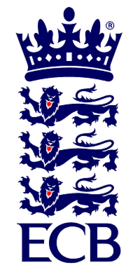 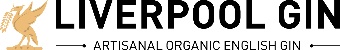 Liverpool & District Cricket CompetitionThe ECB Premier League in   Lancashirewww.lpoolcomp.co.uk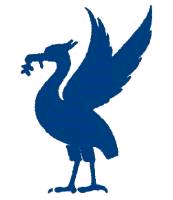 CRICKET CLUBPresent/ absent1AINSDALE 2ALDER37BIRCHFIELD PARK3BIRKENHEAD PARK4BOOTLE5BURSCOUGHNo 3rd XI6CALDY7COLWYN BAY8FLEETWOOD HESKETH9FORMBY38GOODLASS10HIGHFIELDNo 3rd XI11HIGHTOWN ST MARYS12LEIGH13LIVERPOOL14LYTHAM15MAGHULL39MAWDESLEYJunior Leagues Associate Members40MERSEYSIDE CULTURAL AND CRICKET 16NEW BRIGHTON17NEWTON le WILLOWS18NORLEY HALLNo 3rd XI19NORTHERN20NORTHOP HALL21OLD XAVERIANS22ORMSKIRK23ORRELL RED TRIANGLE24PARKFIELD LISCARDNo 3rd XI41PRESCOT & ODYSSEYNo 3rd XI25PRESTATYN26RAINFORD27RAINHILL29SEFTON PARK42SKELMERSDALEJunior Leagues Associate Members43SOUTH LIVERPOOL30SOUTHPORT AND BIRKDALE 31SOUTHPORT TRINITY32SPRING VIEW28ST. HELENS TOWNNo 3rd XI33SUTTONNo 3rd XI34WALLASEY35WAVERTREE36WIGAN